Autorização Para Atividade Externa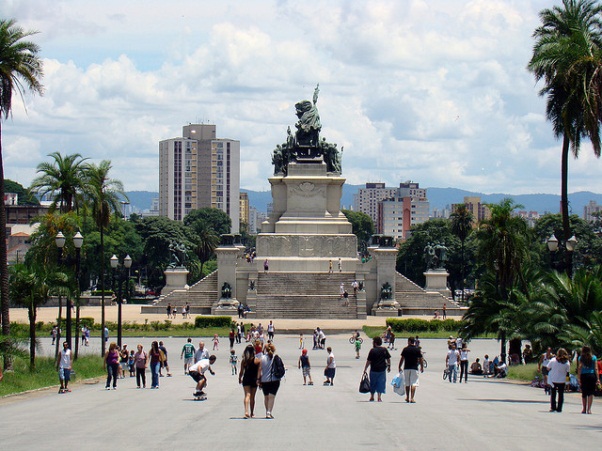 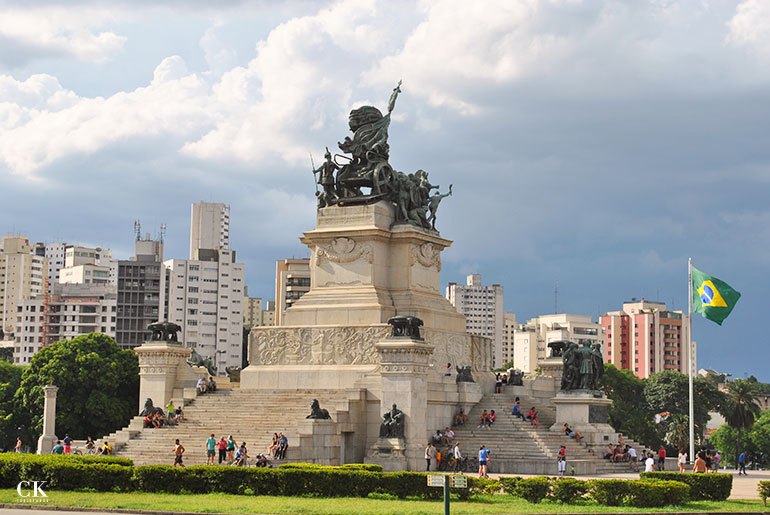 NURAP – SEDE “Santo Amaro” / 5ª feiraTURMA ADia: 24/08/2017Evento – Estudo de campoHORÁRIO: 10:30previsão:  01 horas DE EXPLANAÇÃO TEÓRICAEu, ______________________________________________________________  portador do RG _________________________________________________ _____ responsável legal do jovem ___________________________________________, portador do RG  ____________    __,  autorizo  o  mesmo  a   participar  da  atividade  externa  e complementar dirigida  pelos monitores da instituição.Assinatura responsável:__________________________________________________.ATENÇÃO: ATENÇÃO: A atividade iniciará pontualmente às 10:30.USE ROUPAS ADEQUADAS – PARA NÃO TER PROBLEMAS, EVITE VESTIDOS, SAIAS, BLUSINHAS DE ALCINHA, REGATAS, SANDÁLIAS, RASTEIRINHAS, SHORTS, CAMISAS DE TIME (FUTEBOL NACIONAL, INTERNACIONAL, BASQUETE E OUTROS ESPORTES), CAMISA DE ESCOLA DE SAMBA OU BANDAS DE MÚSICA. DURANTE A ATIVIDADE É PROIBIDO O USO DE BONÉS, TOUCAS, GORROS E CHAPÉUS. As mesmas normas de convivência da Simultaneidade serão cobradas durante a atividade.  NÃO SE ATRASE.ENDEREÇO: Av. Nazareth, s/nº – IpirangaÔNIBUS:375V-10 – Central Plaza Shop. – Metrô Sta Cruz4113-10 – Gentil de Moura – Pça da República4706-21 – Ipiranga – Metrô Vila Mariana478P-10 – Sacomã – Pompéia5101-10 – Term. Sacomã – Term. Pq. D. Pedro II5703-10 – C.A. Ipiranga – Metrô Imigrantes+ informações: www.sptrans.com.brFuncionamento do parque: de terça a domingo, das 10 às 19 horas.C o n c e n t r a ç ã o Em frente ao Monumento à Independência situado ao lado do Riacho do Ipiranga.